5 August 2020<First last name><Address 1><Address 2>Dear Sir/Madam,HAVE YOUR SAY ON A PLANNING PROPOSAL TO LIST 389 ILLAWARRA ROAD, MARRICKVILLE AS AN ITEM OF ENVIRONMENTAL HERITAGEAt its meeting on 23 June 2020, Council resolved to endorse a planning proposal to list the former Church of Christ building at 389 Illawarra Road, Marrickville as an item of local heritage significance and refer it to the Department of Planning, Industry & Environment for a Gateway determination.A Gateway determination has been issued and the planning proposal and supporting documentation are now on public exhibition for community consultation. Purpose of the planning proposalTo list 389 Illawarra Road, Marrickville as an item of local heritage significance under Marrickville Local Environmental Plan 2011 (MLEP 2011).Read the information and have your say online at yoursay.innerwest.nsw.gov.au Submissions close at 5:00pm Friday, 4 September 2020.What happens next?After the exhibition closes, your feedback will be reported to Council which will determine whether or not to progress the amendment to MLEP 2011. Anyone who makes a submission will be contacted to advise of the Council meeting.Enquiries to Leah Chiswick, Executive Strategic Planner on 9392 5232 or email leah.chiswick@innerwest.nsw.gov.au.Sincerely,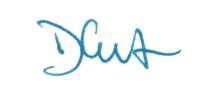 Daniel EastActing Strategic Planning ManagerTranslation ServiceIf you have questions on this document and need an interpreter, please call TIS National on 131 450 and ask them to call Inner West Council on 9392 5000Υπηρεσία Διερμηνείας Εάν έχετε ερωτήσεις αναφορικά με το παρόν έγγραφο και χρειάζεστε διερμηνέα, παρακαλούμε καλέστε την TIS National στο 131 450 και ζητήστε τους να καλέσουν
το Inner West Council στο 9392 5000Servizio traduzioniSe avete domande su questo documento e necessitate di un interprete chiamate TIS National al numero 131 450 e chiedetegli di chiamarvi Inner West Council al numero 9392 5000翻译服务如果您对本文件有任何疑问，需要传译员帮助，请拨打TIS National的电话131 450，然后要求接通Inner West Council的电话9392 5000Dịch vụ Thông Phiên dịchNếu quý vị có thắc mắc gì về tài liệu này và cần có thông dịch viên xin gọi cho TIS National qua số 131 450 và nhờ họ gọi cho Inner West Council qua số 9392 5000خدمة الترجمةعلى الهاتف TIS National إذا كانت لديك أسئلة حول هذا المستند وتحتاج إلى مترجم فوري، فاتصل بخدمة9392 على الرقم 5000 Inner West Council 131 واطلب منهم الاتصال ب رقم 450